Tolson Care PartnershipPRIVACY NOTICETolson Care Partnership is committed to being transparent and providing accessible information to patients and the public about how we shall use personal data.  This is a key element of the Data Protection Act 2018 and the EU General Data Protection Regulations (GDPR).The following notice reminds you of your rights in respect of the above legislation and how GP practices who are members of Tolson Care Partnership will use your information to deliver your care and support the effective management of the local health and social care system.This notice reflects how we use information for:The management of patient records;Communication concerning Tolson Care Partnerships activities, and your clinical, social and supported care;Ensuring the quality of your care and the best clinical outcomes are achieved through clinical audit and retrospective review;Participation in health and social care research; andThe management and clinical planning of services to ensure that appropriate care is in place for people today and in the future.1. Our Organisation:Tolson Care Partnership is the name of the Primary Care Network that includes the following GP Practices:  The Whitehouse CentreThe University Health CentreWaterloo Practice Dalton SurgeryThe Junction SurgeryAlmondbury SurgeryGreenhead Family DoctorsRose Medical PracticeData Protection and Subject Access Contact:The person responsible in each of the practices is as follows:2.  What information do we collect and use?We shall collect information from you directly and from other organisations engaged in the delivery of your care. This information will include:‘Personal data’ meaning any information relating to an identifiable person who can be directly or indirectly identified from the data. This includes, but is not limited to, name, date of birth, full postcode, address, next of kin and NHS Number; and‘Special category data’ such as medical history including details of appointments and contact with you, medication, emergency appointments and admissions, clinical notes, treatments, results of investigations, supportive care arrangements, social care status, race, ethnic origin, genetics and sexual orientation.The practices who are members of the Tolson Care Partnership are working together to provide Extended Hours appointments to patients who are registered with a GP practice within our network.  All the GP practices record all information about patients they care for within an electronic healthcare record.  This may also contain information patients provide to us about their health and any treatment or care they have received previously (e.g. from an acute hospital, GP surgery, community care provider, mental health care provider, walk-in centre, social services). We use a combination of technologies and working practices to ensure that we keep your information secure and confidential.When a patient is booked into an Extended Hours appointment practices who are members of the Tolson Care Partnership are able to access the appointment diaries and elements of the medical records to enable us to contact patients if there are any amendments/changes to the service available.  3. Why do we collect this information?Practices who are members of the Tolson Care Partnership are required to provide Extended Hours Services to patients registered with a GP Practice who is a member of their primary care network as part of the NHS England Primary Care Network DES Contract.  The GP practices therefore have a statutory function to promote and provide the health service in England.  To do this we need to process personal data in accordance with current data protection legislation to: Provide health care and treatment, including the delivery of preventative medicine and medical diagnosis;Perform tasks in the public’s interest;Protect your vital interests;Support the management of the health and social care system and services; andPursue our legitimate interests as a provider of medical care. 4. How do we use this information?Your records will be used to facilitate the care you receive to ensure that you receive the best possible care,   Information held about you may be used to protect the health of the public and to help us manage the NHS.  Information may also be used for clinical audit to monitor the quality of the service provided. 5. Who shall we share your information with?In order to deliver and coordinate your health and social care, we may share information with the following organisations:GP Practices supporting the delivery of the Extended Hours Service;Your GP Practice to inform them of any care or treatment provided to you;Our pathology provider (Huddersfield Royal Infirmary) to enable tests to be carried out (e.g. blood tests);Other providers of health and social care that we may refer you to.Your information will only be shared if it is appropriate for the provision of your care or required to satisfy our statutory function and legal obligations.Your information will not be transferred outside of the European Union. 6. From whom do we receive information?When a patient is booked in to an Extended Hours appointment, the Tolson Care Partnership will obtain the most up to date information about you from the national electronic database of NHS patient details - The Personal Demographics Service (PDS).  When a patient attends an Extended Hours appointment, clinicians providing the appointments are able to access the medical records held by your GP Practice to enable them to manage the appointment system to the best effect and to enable clinicians to see the most up to date care records and provide you with safe and effective care.7. How do we maintain the confidentiality of your records? We are committed to protecting your privacy and confidentiality and we shall only use information that has been collected lawfully.  Every member of staff who works for an NHS provider has a legal obligation to keep information about you confidential, either as part of their professional registration as a healthcare professional or within their contracts of employment.  Only authorised Health and Social Care professionals will be permitted to access the records held by or accessible to the GP practices within the Tolson Care Partnership.  Those involved in your care with a legitimate reason to access your information (such as your consent) will be able to see the information needed to help with your treatment, which will include the records held by your GP Practice which have been shared with GP practices within the Tolson Care Partnership.  In most circumstances, professionals will inform you before they access your full GP record to ensure you are happy for this to happen.All access to confidential information is audited to protect against unauthorised or inappropriate access.  We conduct annual training and awareness, ensuring access to personal data is limited to the appropriate staff and information is only shared with organisations and individuals that have a legitimate and legal basis for access. 8. Keeping your information secureAll patient data is stored within the NHS network, so it is secure.  Patient information is encrypted so that only those people authorised to view the information can do so. The legal basis for processing
The use and sharing of personal data within the UK is governed by the General Data Protection Regulation (GDPR) and the UK’s Data Protection Act 2018. 9. The Statutory ‘Duty to Share’ All providers of health and social care services have a statutory duty placed on them by the Health and Social Care (Safety and Quality) Act 2015 requiring them to share information where this will facilitate care for an individual.  This ‘duty to share’ provides a statutory gateway enabling providers of health and social care services to share information where this supports direct care.  GP practices within the Tolson Care Partnership therefore rely on this statutory duty to support the sharing of, and access to, personal data when providing or facilitating the provision of healthcare services.The Lawful Basis under the General Data Protection Regulation (GDPR)
The GDPR permits personal data to be shared where this is necessary for the performance of a public task:
Article 6(1)(e): processing is necessary for the performance of a task carried out in the public interest or in the exercise of official authority vested in the controller. The GDPR also allows special categories of personal data such as health information to be shared for medical purposes:Article 9(2)(h): processing is necessary for the purposes of preventive or occupational medicine, for the assessment of the working capacity of the employee, medical diagnosis, the provision of health or social care or treatment or the management of health or social care systems and services. 10. Consent and Objections10.1 Do I need to give my consent for data sharing?Data Protection law sets a high standard for consent.  Consent means offering people genuine choice and control over how their data is used.  When consent is used properly, it helps to build trust between individuals and organisations which use personal data.  However, consent is only one potential lawful basis for processing information.  Therefore, GP practices within the Tolson Care Partnership may not need to seek your explicit consent for every instance of processing and sharing your information, on the condition that the processing is carried out in accordance with this notice.  We shall contact you if we are required to share your information for any other purpose which is not mentioned within this notice.  Where your consent is requested, this will be documented within your electronic patient record.10.2 What will happen if I withhold my consent or raise an objection?If you are asked for your consent and you choose to withhold this, or if you provide consent and later decide to withdraw this, your decision will be respected.  If the processing of your data relies on a legal basis other than consent, you can raise an objection to this which will be considered.  You can raise an objection by contacting your GP practice using the details provided in section one.11. Sharing of Electronic Patient Records within the NHSElectronic patient records are kept by most providers of healthcare.  GP practices within the Tolson Care Partnership use an electronic system, EMIS or SystmOne, which enables your records to be shared between the Extended Hours Service and your GP Practice. Record sharing will be automatically set up between your GP Practice and the Extended Hours Service if you book to attend an Extended Hours appointment.  You have the right to ask your GP Practice to disable this function or restrict access to specific elements of your record.  PLEASE NOTE: this will mean that the information recorded by your GP will not be visible at any other care setting.  You can revise and amend your preferences at any time by giving your permission to override your previous preference. 12. Your RightsGP practices within the Tolson Care Partnership ensure the rights of individuals are respected and upheld.You have a number of rights under Data Protection law including: 12.1 AccessEveryone has the right to access their personal data.  The Data Protection Act 2018 and General Data Protection Regulations (GDPR) allow you to find out what information is held about you, including information held within your medical records, either in electronic or physical format.  This is known as the “right of subject access”.  If you would like to access all or part of your records, you can make a request in writing to the organisation that you believe holds your information.  This can be your GP, MHH, or another provider that has delivered your treatment and care in the past.  You should be aware that some details within your health records may be exempt from disclosure, however this will be in the interests of your wellbeing or to protect the identity of a third party. If you would like access to the information which GP practices within the Tolson Care Partnership hold about you within its own records, please submit your request in writing to:Subject Access Contact:12.2 RectificationGP practices within the Tolson Care Partnership are responsible for ensuring any information we hold and share is accurate and up to date.  You should ensure you inform us, and others who may be providing you with care such as your GP Practice, of anything which may have changed (particularly your address and contact details) since your last interaction to ensure accurate records can be maintained.Should you identify that any information we hold is inaccurate you should inform us.  This will enable us to amend the information we hold.  You can inform any member of staff of the clinical team when attending an appointment, or contact the named person for your practice as listed above. 12.3. ErasureOrganisations are only permitted to keep information for as long as necessary.  When information is no longer required it should be erased or destroyed.  All information held by GP practices within the Tolson Care Partnership is retained in line with the Records Management Code of Practice for Health and Social Care 2016.Further rights to erasure do not apply to the care records held by GP practices within the Tolson Care Partnership as these are considered a medico-legal record.  If you have any questions or concerns about the content of your records you should speak to a member of the clinical staff when attending an appointment, or contact the named person for your practice as listed above. 12.4. Restrictions and ObjectionsYou have the right to object to the way in which your data is held and used by GP practices within the Tolson Care Partnership.  If your objection relates to any direct marketing which the Tolson Care Partnership is conducting, your objection will be upheld.  If your objection related to any other processing activity, you should provide specific reasons why you are objecting to the processing of your data.  These reasons should be based upon your particular situation.  GP practices within the Tolson Care Partnership will consider your objection and provide you with a response, either confirming that your objection has been upheld, or detailing the compelling legitimate grounds for the processing.If you would like to register an objection to the processing of your personal data you should speak to a member of the Extended Hours service when attending an appointment, or contact the named person for your practice as listed above.12.5 Lodging a complaint with a supervisory authority.You have a right to lodge a complaint with the supervisory authority, the Information Commissioner’s Office (ICO).  Should you have a concern about GP practices within the Tolson Care Partnership information rights practices you should first contact your GP practice.  Should you remain dissatisfied you can find details of how to contact the Information Commissioner’s Office at https://ico.org.uk/.DOCUMENT CONTROLContents									         Page  1.	Purpose of the Protocol……………………………………………………..…......    4 2	Background..……………………………………………………………………....…6  2.1	Legislative Context…..…………………………………………………………….….6  2.2	Local Context……….…………………………………………..…………………......6   3.	Principles, Guiding the Sharing of Data.…..……......……………….…                 7 4.	Consent…..……………………………………………………………………………8  5.	Supporting Policies and Procedures…..………......…………………………       11 5.1	Supporting Policies…….……………………………….…………………………...11 5.2	Access and Security Procedures……………………..……………………………11 5.3	Induction and Continuing Education……..……..…………………………………125.4	Data Quality.………..…………………………………………………………….….12  6.  Approval, Implementation and Review…….………………………………..….…    136.1	Agreeing the Protocol………….……………………………………………………136.2	Implementation...………………………………………………………………….…136.3	Monitoring and Review Processes…….…………………………………………..13 7.	Conclusion………………………………………………………………………….   13             Appendices	  Appendix I - Glossary of Terms	  Appendix II - Summary of Key Legislation and Guidance	  Appendix III - Data Sharing Agreement	  Appendix IV - Memorandum of Agreement             Appendix V – Current SignatoriesPurpose of the Protocol	Local organisations are increasingly working together. To work together effectively organisations need to be able to share data about the services they provide and the people they provide these services to. This protocol covers the sharing of person-identifiable confidential data, with the individual’s express consent, unless a legal or statutory requirement applies for the following purposes: Provision of appropriate care servicesImproving the health of the populationProtecting people and communities Supporting people in needSupporting legal and statutory requirementsManaging and planning services (where data has been suitably anonymised)Commissioning and contracting services (where data has been suitably anonymised)Developing inter-agency strategiesPerformance management and auditResearch (subject to the Research Governance Framework)Investigating serious incidents or Inter Agency complaintsReducing risk to individuals, service providers and the public as a wholeClinical AuditMonitoring and protecting public healthCommon Assessment Framework Staff management and protectionIn the interests of National SecurityThe prevention of disorder or crimeTo fulfil requirements within the Data Security and protection Toolkit (DSPT)To fulfil responsibilities in law such as- Data Protection Legislation (GDPR/DPA 2018) in May 2018, Human Rights Act (1998), Common Law, Crime and Disorder Act (1998), Mental Health Act (1983), Fertilisation and Embryology Act (1990), NHS (Venereal Diseases) 1974 Regulations and the Children Act (2004).	This is not intended to be an exhaustive list. If, as a result of policy changes or other developments, additional data sharing requirements arise these will be added to the protocol.	This protocol does not give carte blanche licence for the wholesale sharing of data.             Data sharing must take place within the constraints of the law and relevant guidance and service specific requirements.	This protocol will be underpinned by service specific operational agreements that are designed to meet the specific data sharing needs of that service.	The purpose of this protocol is:To provide the basis for an agreement between both local organisations and other associated organisations, to facilitate and govern the effective and efficient sharing of data. Such data sharing is necessary to ensure that individuals, and the population as a whole, can and do receive the care, protection and support they may require.To identify the purposes for which data may be shared. This document is supported by local operational policies and procedures within each organisation that underpin the secure and confidential sharing of such dataTo promote and establish a consistent approach between the organisations to the development and implementation of data sharing agreements and procedures.A further purpose of the protocol is to establish arrangements for the sharing of large datasets between organisations.  Following, the recent publication by the ICO of the Data Sharing Checklists and the Data Sharing Code of Practice https://ico.org.uk/ and as part of the Service Transformation Plans, a cross-government programme has been established with the aim of overcoming barriers to data sharing within the public sector. In delivering the Interagency Information Sharing Protocol, the focus and challenges are in the effective, timely and secure data sharing with trusted partners. Appropriate district wide governance structures need to be in place to consider and apply the recommendations from Dame Fiona Caldicott’s independent review of how information about individuals is shared across the health and care system published on 26th April 2013. Caldicott Report 1997 http://www.ncbi.nlm.nih.gov/pmc/articles/PMC1769982/And the Caldicott 2 Review 2013 - https://www.gov.uk/government/publications/the-information-governance-review Please see Appendix 1 “Summary of Key Legislation and Guidance” for further detailThe key areas where data sharing could be beneficial include:Sharing for the purposes of law enforcement and public protection2.     Sharing to provide or improve services in the public, private and voluntary           sectors3.     Sharing to facilitate statistical analysis and research.Consent to share should be sought through agreements at the point of data collections. Data-sharing practices and schemes should be published and maintained as required under the Freedom of Information Act.  Organisations should publish and regularly update a list of those organisations with which they share and exchange personal data.A Data Sharing Agreement would cover the purposes, accountability, restrictions imposed and secure transfer arrangements where data has been shared and each occasion of data sharing of this type will need its own Data Sharing Agreement.Requests to share datasets must relate to one or more of the three key areas identified above and should contain only demographic details, such as a geographical reference, age, gender and possible ethnicity data. As such this document:Informs about the reasons why data may need to be shared and how this sharing will be managed and controlled by the organisations concerned.Identifies the local organisations that are party to this protocol.Sets out the principles that underpin the exchange of data between organisations.Defines the purposes for which organisations have agreed to share data.Describes the policies and procedures that support the sharing of data between organisations and will ensure that such sharing is in line with legal, statutory and common law responsibilities.Promotes a standard approach to the development of data sharing agreements and procedures.Sets out the process for the implementation, monitoring and review of the protocol.2.	Background2.1	Legislative context and national guidance documentationAll organisations are subject to a variety of legal, statutory and other guidance in relation to the sharing of person- identifiable or anonymised data.  For all organisations the key legislation and guidance affecting the sharing and disclosure of data includes (but is not necessarily an exhaustive list): -Legislation:Access to Health Records 1990The Children Act 2004Civil Contingencies Act  2004Common Law Duty of ConfidentialityCrime and Disorder  Act 1998Criminal Justice Act 2003Criminal Procedures and Investigations Act 1996 Data Protection Legislation (GDPR/DPA 2018)Education Act 2002Freedom of Information Act 2000Health and Social Care Act 2012Homelessness Act 2002Human Rights Act 1998Local Government Act 2000Mental Capacity Act 2005Mental Health Act 1983Regulation of Investigatory Powers Act 2000Safeguarding Vulnerable Groups Act 2006Appendix Il provides summary details of some of the above-mentioned, and related, legislation and guidance.  2.2	Local ContextAll organisations face similar requirements with regards to the development of data sharing agreements with their local partners.  While the requirements remain similar the number of partners with which an organisation must have such agreements differs.  This number is dependent on the geographical area covered by an organisation and the nature of its work. This protocol is a recognition that consistent data sharing agreements now need to exist across boundaries.The intention of this protocol is to support and build on existing agreements in order to provide a common process for the development and implementation of future data sharing agreements across the patch.  The protocol is aimed at the data sharing agreements required between organisations and provides a framework within which organisations can share data.3.	Principles guiding the sharing of informationThe following key principles guide the sharing of data between the organisations:3.1	Organisations endorse, support and promote the accurate, timely, secure and confidential sharing of both person identifiable and anonymised data where such data sharing is essential for the provision of effective and efficient services to the local population. 3.2	Organisations are fully committed to ensuring that if they share data it is in accordance with their legal, statutory and common law duties, and, that it meets the requirements of any additional guidance.3.3	All organisations must have in place policies and procedures to meet the national requirements for Data Protection, Data Security and Confidentiality - https://ico.org.uk/for-organisations/guide-to-data-protection/  . The existence of, and adherence to, such policies provides all organisations with confidence that data shared will be transferred, received, used, held and disposed of appropriately. 3.4	Organisations acknowledge their ‘Duty of Confidentiality’ to the people they serve. In requesting release and disclosure of data from other organisations employees and contracted volunteers will respect this responsibility and not seek to override the procedures which each organisation has in place to ensure that data is not disclosed illegally or inappropriately.  This responsibility also extends to third party disclosures; any proposed subsequent re-use of data which is sourced from another organisation should be approved by the source organisation.3.5	An individual’s personal data must be complete and up to date and will only be disclosed where the purpose for which it has been agreed to share clearly requires that this is necessary.  For all other purposes data should be anonymised. ICO Anonymisation Code of Practice - https://ico.org.uk/media/for-organisations/documents/1061/anonymisation-code.pdf3.6	Where it is agreed that the sharing of data is necessary, only that  which is needed, relevant and appropriate will be shared and that would only be on a “need to know” basis.3.7	When disclosing data about individual, organisations will clearly state whether the data being supplied is fact, opinion, or a combination of the two.3.8    There will be occasions when it is legal and necessary for organisations to request that data supplied by them be kept confidential from the person concerned. Decisions of this kind will only be taken on statutory grounds and must be linked to a detrimental effect on the physical or mental wellbeing of that individual or other parties involved with that individual. The outcome of such requests and the reasons for taking such decision will be recorded.3.9     Careful consideration will be given to the disclosure of data concerning a deceased person, and if necessary, further advice should be sought before such data is released. 3.10	All staff will be made aware that disclosure of personal data, which cannot be justified on legal or statutory grounds, whether inadvertently or intentionally, could be subject to disciplinary action.3.11   Organisations are responsible for putting into place effective procedures to address complaints relating to the disclosure of data, and information about these procedures should be made available to service users.4.	Consent4.1	Data is provided in confidence when it appears reasonable to assume that the provider of the data believed that this would be the case, or where a person receiving the data knows, or ought to know, that the data is being given in confidence.   It is generally accepted that most (if not all) data provided by service users is confidential in nature. All organisations, which are party to this protocol accept the duty of confidentiality and will not disclose such data without the consent of the person concerned, unless there are statutory grounds or an overriding justification for doing so. In requesting release and disclosure of information from members of partner organisations, staff in all organisations will respect this responsibility and not seek to override the procedures which each organisation has in place to ensure that data is not disclosed illegally or inappropriately, this includes third party disclosures.4.2	Organisations are fully committed to ensuring that they share data in accordance with their statutory duties. They are required to put in place procedures that will ensure that the principles of the Data Protection Legislation (GDPR/DPA 2018) and requirements of other relevant legislation are adhered to and underpin the sharing of data between their organisations. 4.3	As is required by the fair processing requirements of the Data Protection Legislation (GDPR/DPA 2018) individuals in contact with organisations will be fully informed about data that is to be obtained, held or disclosed about them.  The individual has the right to request that processing of their data cease. .4.4	As a minimum, individuals will be informed that data may be shared and the circumstances in which this could happen unless this poses a risk of harm or danger. Fair processing notices should always be in place.  Consent can often be inferred from the circumstances in which data was given. However, it is always important that the person giving consent understands who will see their data and the purpose to which it will be put. If there is any doubt as to whether a disclosure is supported by a legal, statutory requirement or an immediate serious risk explicit consent should be sought. Where an organisation has consent forms the service user should be requested to sign one. Consent can be given verbally and should be recorded  and managed correctly. That it should be a positive opt in and that the methods to withdraw to consent should be given at the time consent was given. Consent should be as easy to withdraw as it was to give. Data Controllers can evidence how they comply with this4.5	The individual’s right to confidentiality are not absolute and may be overridden if evidence that disclosure for specific purposes is necessary in exceptional circumstances. Such as;Where it is required by statuteWhere not to share the data poses a public health riskWhere there is a risk of harm to any personWhere sharing is required to prevent serious crime. (This is not an exhaustive list) TreasonMurderManslaughterRapeActs of TerrorKidnappingIndecent assault constituting gross indecencyCausing an explosion likely to endanger life or property Certain offences under the Firearms Act 1968Causing death by dangerous driving Hostage takingTortureMany drug-related offencesShip hijacking and Channel Tunnel train hijackingTaking indecent photographs of childrenPublication of obscene matter etc.Where the individual chooses to exercise their right not to provide express consent for data sharing, they must be advised of any constraints that this will put upon the service that can be provided, however the individuals wishes must be respected unless there is a statutory requirement or a significant risk of harm to an individual to override those wishes as indicated above.4.6	Where the individual is unable to provide express consent due to incapacity, the professional concerned must take decisions about the use of data. This must take into consideration the individual’s best interests and any previously expressed wishes, or the wishes of anyone who is authorised to act on behalf of the individual. Data must only be disclosed that is in the individuals best interest, and only as much data as is needed to support their care.4.7	Where the individual to whom the data relates is a child, (under the age of 13), and it is determined that the individual has the competency to make decisions regarding the sharing of data they have provided in confidence, their wishes must be respected.  Except in cases where the child has suffered, or is suffering abuse or neglect, when there is a legal duty to share data with Children’s Social Care (CSC) and/or the Police.  In other cases where the individual does not have the capacity to consent, express consent must be sought from the individual with parental responsibility (parent or guardian).  Young people aged 16 or 17 are presumed to be competent for the purposes of consent to treatment and are therefore entitled to the same duty of confidentiality as adultsSafeguarding Children and Adults Principles Safeguarding children and adults is everyone’s responsibilityAbuse and neglect of children and adults is never acceptable Sharing data is crucial to protecting the child (even when the child or young person does not agree ) and vulnerable adults Failure to share appropriate data places children and adults at greater risk Where the safety or welfare of a child is in doubt, staff must share data with the statutory agencies which can provide protection (Children’s Social Care and Police).  This is irrespective of whether the child and/or their parents or carers have given permission for the data to be shared.  This is a legal duty under the Children Act 2004. Failure to share relevant data places a child in danger, and leaves the staff vulnerable to both professional misconduct and disciplinary consequences.  All Adults and young people over the age of 16 are assumed to have capacity to consent unless it is proven otherwise (Mental Capacity Act 2005).A person who lacks capacity at a certain time may be able to make that decision at a later date. Consideration should be given to whether the data needs to be shared now, or could wait until a time when the person is able to consent to the data being shared.The 5 Key Principles in the Mental Capacity Act should be taken into account in coming to a decision about a person’s capacity.Where it is considered that a person does not have capacity, a record should be made of this decision and the steps taken by the professional to reach a decision about whether data should be shared           The capacity to be able to give consent can be assessed by considering:has the person got the capacity to make this particular decision, have they got the capacity to understand and retain the information relevant to the decision,will they be able to understand the reasonably foreseeable consequences of deciding one way or the other, will they have the capacity to communicate the decision they have come to4.9	Where professionals request that data supplied by them be kept confidential from the people who use services the outcome of this request and the reasons for taking the decision will be recorded.  Decisions of this kind will only be taken on statutory grounds.4.10     Emergency Planning and ResponseIn the event of the need to respond to an emergency involving any or all organisations, it is recognised that organisations may need to share sensitive personal data to respond to the emergency situation, where explicit consent has not been given, and where the emergency circumstances are incompatible with the initial purposes for which the personal data was originally collected.  As is the case for sharing personal data about children to prevent or detect a serious crime, it may be entirely proportionate for local and regional emergency responders to share personal data to save life or prevent the possibility of serious harm.  The absence of data sharing agreements should not prevent organisations from sharing data when responding to an actual emergency, and agencies take on board the lessons identified in previous Government reports relating to data sharing at the time of emergency response: “There has been a culture of risk averseness among senior decision-makers or information managers in the emergency community surrounding data protection issues.”The Data Protection and Sharing Guidance for Emergency Planners and Responders - https://www.gov.uk/government/publications/data-protection-and-sharing-guidance-for-emergency-planners-and-responders  gives more detail and guidance to assist regional emergency planners and responders in decision making about sharing information in the event of a large-scale emergency5.	Supporting Policies, Procedures and Guidance5.1	Supporting policiesFor members of the public and staff from different organisations to have confidence that data sharing takes place legally, securely and within relevant guidance all organisations have in place policies which meet the requirements for:Data ProtectionConfidentiality Information SecurityThese policies must cover manual, verbal and computer-based data.Processes must be in place within organisations to regularly monitor and improve the effectiveness of these policies.5.2	 Access and Security Procedures	All organisations will look to implementing secure solutions to support the safe transfer of data.  Risk assessments will be carried out before the transfer of data is carried out and all reasonable steps to mitigate any risks identified will be taken  Supporting documentation relating to the secure transfer, receipt, access to, storage and disposal of shared data should be made available to staff.	Each organisation will keep a log of all requests for data sharing received.  	Each organisation will instigate a system of reporting back to the originator of data where actions have been taken on the basis of the data shared.	Organisations should put into place policies, procedures or guidelines covering:Communication by faxCommunication by phoneElectronic communicationVerbal communicationWritten communicationUse of personal data for purposes other than that agreedAccess arrangements to shared records and databasesSecure storage and disposal of confidential data	These policies, procedures or guidelines should be subject to regular monitoring and all organisations, as data controllers, should evidence that they have checked that their data shared with 3rd party data processors is being kept and processed correctly.            Organisations which process personal data must take appropriate measures against unauthorised or unlawful processing and against accidental loss, destruction of or damage to personal data. The Information Commissioner has the statutory power to impose a financial penalty on an organisation if satisfied that there has been a serious breach of one or more of the Data Protection principles and the breach was likely to cause substantial damage or distress. There are two levels of fines. The first is up to €10 million or 2% of the company’s annual turnover of the previous financial year which ever is the higher. The second is up to €20 Million or 4% of the company’s global annual turnover for the previous financial year whichever is the higher.Data security and protection ToolkitThe Data security and protection Toolkit (DSPT) is an online tool that enables organisations to measure their performance against the information governance requirements.To provide organisations with a means of self- assessing performance against key aspects of information governance, the toolkit contains a set of six initiatives or work areas as described below. Information Governance Management Confidentiality and Data Protection Assurance Information Security Assurance Clinical Information Assurance Secondary Uses Assurance Corporate Information AssuranceWithin: General Practices, Commercial Third Parties, NHS Business Partners, Social Care Organisations, Pharmacies and all other NHS Organisations.Note: V15 of the DSP Toolkit is very different in look, content and requirement and is expected to be released in June 20185.4     Induction and continuing education 	To support the implementation of the above-mentioned policies and procedures appropriate staff induction, training programmes and awareness raising sessions are mandatory for all staff within the organisation. All training must include all aspects of Data protection, information security and safe data transfers.5.5	Data QualityShared data needs to be of sufficient quality for its intended purpose; this is an essential requirement to all data users and underpins the timely and effective delivery of services to those in need.  Several characteristics of good data quality have been identified and in summary they are:Accuracy – Data should be accurate so as to present a fair picture of circumstances and enable informed decision-making at all appropriate levels.  Definitions for data should be specific and unambiguous.Validity – Data should represent clearly and appropriately the intended result and should be used in accordance with the correct application of any rules or definitions.  Reliability – Data should reflect stable and consistent data collection processes that need to be fit for purpose and incorporate controls and verification procedures.Timeliness – Data input should occur on a regular ongoing basis rather than being stored to be input later.  Verification procedures should be as close to the point of input as possible.  Data must not be retained for longer than is necessary.Relevance – Data collected should comprise the specific items of interest only.  Sometimes definitions need to be modified to reflect changing circumstances in services and practices, to ensure that only relevant data of value to users is collected, analysed and used.  Completeness – All the relevant data must be recorded.  Missing or invalid data can lead to incorrect judgement and poor decision-making. 6. 	Approval, implementation and reviewAgreeing the protocol	This Protocol proposes a consistent approach to the development of data sharing agreements.	Appendix III provides outline of the formal agreement format. 6.2	Implementation -Following approval of the protocol organisations will need to take action, either individually or jointly, on the following issues:6.3	Monitoring and review processes	Where not already in place, processes will be set up in each agency to adopt a risk management approach to breaches/problems in relation to the implementation of this agreement. Formal review of the protocol should be held at three yearly intervals unless legislative changes require immediate action.	Prior to the review date, agencies should submit feedback on the use of the protocol and propose options for addressing problems or amending procedures. 	It is proposed that reviews would, in the first instance, be co-ordinated through the Data Sharing Protocol Review Group. 7.	Conclusion	All organisations are in the position of having to balance the conflicting demands of the need and requirement to share information with other organisations with the responsibility to maintain the highest level of confidentiality.  	This protocol acknowledges these competing demands and provides a means whereby members of the public, staff and the agencies can be confident that where data is shared it is done so appropriately and securelyAppendix 1 - Glossary of TermsAgency - A business or organisation providing a particular service on behalf of another business, person or groupAnonymised Data	- This is data which does not identify an individual directly, and which cannot reasonably be used to determine identity. Anonymisation requires the removal of name, address, full postcode and any other detail or combination of details that might support identification.Caldicott Guardian - A Caldicott Guardian is a senior person in the NHS responsible for protecting the confidentiality of patient and service-user information and enabling appropriate information-sharing.Data -  Within this Protocol data could include personal and/or special category dataData Controller - a person who (either alone or jointly or in common with other persons) determines the purposes for which and the manner in which any personal data are, or are to be, processedData Processor - in relation to personal data, means any person (other than an employee of the data controller) who processes the data on behalf of the data controllerData Protection Officer -  A designated person within an organisation who is responsible for overseeing data protection strategy and implementation to ensure compliance with GDPR requirements and other Data Protection Laws.Data Recipient - in relation to personal data, means any person to whom the data are disclosedData Source – The source the data was originally obtained fromData Subject - means an individual who is the subject of personal dataDisclosure - The divulging or provision of access to data.Explicit Consent - This means articulated agreement and relates to a clear and voluntary indication of preference of choice, usually given orally or in writing and freely given in circumstances where the available options and the consequences have been made clear.Implied Consent - This means agreement that has been signalled by the behaviour of an individual with whom a discussion has been held about the issues and therefore understands the implications of the disclosure of data.Information Commissioner - The UK’s independent authority set up to uphold information rights in the public interest, promoting openness by public bodies and data privacy for individuals https://ico.org.uk Data Security and protection ToolkitIs an online system which allows NHS and Social Care organisations and partners to assess themselves against Department of Health Information Governance policies and standards. It also allows members of the public to view participating organisations' DSP Toolkit assessments.Information Sharing Protocol - Is the high level document setting out the general reasons and principles for sharing data. The protocol will show that all signatory organisations are committed to maintaining agreed standards on handling data and will publish a list of senior signatories.  It should be underpinned by data sharing agreements between the organisations who are actually sharing the data.Information Sharing Agreement - Is a more detailed document the intention of which is to spell out how the organisations involved will operate the approach to data sharing. Agreements will be produced where organisations specifically identify a purpose to share data across organisational boundaries. The agreement should state whether partners are obliged to, or are merely enabled to, share data.Organisations - Used in the context of this document to relate to the organisations specified within appendix IV which details the organisations that are signatories to this protocol.Special Category Personal Data – A full description is available at the ICO’s web site - https://ico.org.uk/for-organisations/guide-to-data-protectionPseudonymisation - "Pseudonymisation" of data means replacing any identifying characteristics of data with a pseudonym, or, in other words, a value which does not allow the data subject to be directly identifiedSenior Information Risk Owner (SIRO) – Is an NHS Senior Management Board Member who will take overall ownership of the Organisation’s Information Risk Policy and act as champion for information risk on the Board.APPENDIX IISUMMARY OF KEY LEGISLATION AND GUIDANCE(Detailed guidance should be available in all agencies for staff)Access to Health Records Act 1990 - http://www.legislation.gov.uk/ukpga/1990/23/contents This Act provides rights of access to the health records of deceased individuals for their personal representatives and others having a claim on the deceased’s estate.  In other circumstances, disclosure of health records relating to the deceased should satisfy common law duty of confidence requirements. The Data Protection Act 2017  supersedes the Access to Health Records Act 1990 apart from the sections dealing with access to information about the deceasedData Protection Legislation (GDPR/DPA 2018)- https://ico.org.uk/  - The key legislation governing the protection and use of identifiable patient/client data (Personal Data) is the Data Protection Legislation (GDPR/DPA 2018).  The Act does not apply to data relating to the deceased.The Act stipulates that anyone processing personal data comply with eight principles of good practice. These principles are legally enforceable.a) processed lawfully, fairly and in a transparent manner in relation to individuals;b) collected for specified, explicit and legitimate purposes and not further processed in a manner that is incompatible with those purposes; further processing for archiving purposes in the public interest, scientific or historical research purposes or statistical purposes shall not be considered to be incompatible with the initial purposes;c) adequate, relevant and limited to what is necessary in relation to the purposes for which they are processed;d) accurate and, where necessary, kept up to date; every reasonable step must be taken to ensure that personal data that are inaccurate, having regard to the purposes for which they are processed, are erased or rectified without delay;e) kept in a form which permits identification of data subjects for no longer than is necessary for the purposes for which the personal data are processed; personal data may be stored for longer periods insofar as the personal data will be processed solely for archiving purposes in the public interest, scientific or historical research purposes or statistical purposes subject to implementation of the appropriate technical and organisational measures required by the GDPR in order to safeguard the rights and freedoms of individuals; andf) processed in a manner that ensures appropriate security of the personal data, including protection against unauthorised or unlawful processing and against accidental loss, destruction or damage, using appropriate technical or organisational measures.”Detailed information for staff about the requirements of the Act in relation to information sharing is available in each organisation.Crime and Disorder Act 1998 - http://www.legislation.gov.uk/ukpga/1998/37/contents The Crime and Disorder Act 1998 introduces measures to reduce crime and disorder, including the introduction of local crime partnerships around local authority boundaries to formulate and implement strategies for reducing crime and disorder in the local area.  Section 115 of the Act provides that any person has the power to lawfully disclose information to the police, local authorities, probation service or health authorities (or persons acting on their behalf) where they do not otherwise have the power but only where it is necessary and expedient for the purposes of the Act.  However, whilst all organisations have the power to disclose, Section 115 does not impose a requirement on them to exchange information and responsibility for the disclosure remains with the organisation that holds the data.  It should be noted, however, that this does not exempt the provider from the requirements of the 2nd Data Protection principle.Human Rights Act 1998 - http://www.legislation.gov.uk/ukpga/1998/42/contents Article 8.1 of the Human Rights Act 1998 provides that “everyone has the right to respect for his private and family life, his home and his correspondence”.  This is however, a qualified right i.e., there are specified grounds upon which it may be legitimate for authorities to infringe or limit those rights and Article 8.2 provides “there shall be no interference by a public authority with the exercise of this right as it is in accordance with the law and is necessary in a democratic society in the interests of national security, public safety, or the economic well-being of the country, for the prevention of disorder or crime, for the protection of health or morals or for the protection of the rights and freedom of others”.The Act also requires public bodies to read and give effect to other legislation in a way that is compatible with these rights and makes it unlawful to act incompatibly with them.  As a result these rights still need to be considered, even when there are special statutory powers to share information.Common Law duty of Confidentiality - https://www.gov.uk/government/uploads/system/uploads/attachment_data/file/200146/Confidentiality_-_NHS_Code_of_Practice.pdf All staff working in both the public and private sector are aware that they are subject to a common law Duty of Confidentiality and must abide by this.  The duty of confidence only applies to identifiable information and not to aggregate data derived from such information or to information that has otherwise been effectively anonymised i.e., it is not possible for anyone to link the information to a specified individual.The Duty of Confidentiality requires that unless there is a statutory requirement to use information that has been provided in confidence it should only be used for purposes that the subject has been informed about and has consented to.  This duty is not absolute but should only be overridden if the holder of the information can justify disclosure as being in the public interest (e.g., to protect others from harm).  Whilst it is not entirely clear under law whether or not a common law Duty of Confidence extends to the deceased, the Department of Health and professional bodies responsible for setting ethical standards for health professionals accept that this is the case.All organisations are subject to their own codes or standards relating to confidentiality.Caldicott Report 1997 http://www.ncbi.nlm.nih.gov/pmc/articles/PMC1769982/and the Caldicott 2 Review 2013 - https://www.gov.uk/government/publications/the-information-governance-review In December 2011 the Government announced that it wanted to allow patients' records and other NHS data to be shared with private life science companies, to make it easier for them to develop and test new drugs and treatments. Concerns were raised about what that might mean for patient confidentiality. This and other issues prompted the instigation of Caldicott 2, in which Dame Fiona was asked to review information issues across the health and social care system. Dame Fiona first investigated issues surrounding confidentiality when she chaired a similar review in 1996-7 on the use of patient data in the NHS. That review recommended that the NHS adopt six principles (see below) for the protection of confidentiality, which became known as the "Caldicott principles". The review also recommended that NHS organisations appoint someone to take responsibility for ensuring the security of confidential information. These people became known as "Caldicott Guardians". The reach of Caldicott 2 is far wider than the 1997 report. Its recommendations affect all organisations working in the health and social care sector – including local authorities. Its recommendations, if adopted, will have a significant impact on the way that local authorities operate.Justify the purpose(s) for using confidential information Only transfer/use patient-identifiable information when absolutely necessary  Use the minimum identifiable information that is required Access should be on a strict need to know basis Everyone with access to identifiable information must understand his or her responsibilities Understand and comply with the law The duty to share personal confidential data can be as important as the duty to respect service user confidentiality. Only the NHS and Social Care are required to apply these principles and to nominate a senior person to act as a Caldicott Guardian responsible for safeguarding the confidentiality of patient information.Freedom of Information Act 2000 - https://ico.org.uk/for-organisations/guide-to-freedom-of-information/what-is-the-foi-act/  This Act provides clear statutory rights for those requesting information together with a strong enforcement regime.  Under the terms of the Act, any member of the public will be able to apply for access to information held by bodies across the public sector.  The release of personal information remains protected by the Data Protection Legislation (GDPR/DPA 2018).The Children Act 2004 - http://www.legislation.gov.uk/ukpga/2004/31/contents The Act provides a legislative spine for the wider strategy to improve children’s lives.  This covers the universal services which every child accesses, and more targeted services for those with additional needs.  The overall aim is to encourage integrated planning, commissioning and delivery of services as well as improve multi-disciplinary working, remove duplication and increase accountability.  There is a duty to cooperate between relevant partners in the making of arrangements to improve the wellbeing of children.Data Protection Billhttps://ico.org.uk/for-organisations/data-protection-bill/  Data Protection Legislation (GDPR/DPA 2018)https://ico.org.uk/for-organisations/data-protection-reform/overview-of-the-gdpr/Health and Social Care Act 2012 - http://www.legislation.gov.uk/ukpga/2012/7/contents/enacted The Health and Social Care Act 2012 underpins wide ranging reforms of the NHS since it was founded in 1948.  Changes include the establishment of a National Health Service Commissioning Board and Clinical Commissioning Groups, as well as Health and Wellbeing Boards.  The changes became operational on 1st April 2013.  The Act sets out provision relating to public health in the United Kingdom; public involvement in health and social care matters; scrutiny of health matters by local authorities and co-operation between local authorities and commissioners of health care services.  The Act establishes a National Institute for Health and Care Excellence, and establishes the provision for health and social care.The clinical commissioning organisations established by the Act must have a secure legal basis for every specific purpose for which they wish to use identifiable patient data.  Where there is no such statutory legal basis either the consent of the patient is required to process personal confidential data or the data must be fully pseudonymised.Care Act 2014 - https://www.gov.uk/government/uploads/system/uploads/attachment_data/file/365345/Making_Sure_the_Care_Act_Works_EASY_READ.pdf This Act incorporates a wide range of provisions relating to adult social care, including Safeguarding and most provisions come into force on 1 April 2014.The sections with most relevance to information sharing are:Ss 6&7: Duties to cooperate with other persons in the exercise of functions relating to adults with needs for care and support, and to carers.S37: Duty to notify receiving LA when an adult receiving care and support moves.S45: Duty to comply with request for information by Safeguarding Adults Board to enable or assist the SAB to exercise its functions. This could include information about individuals.S67: Involvement of independent advocate in assessments, plans etc.Statutory guidance is available on all parts of this Act.National Data Guardian for Health and Care consultation: Review of Data Security, Consent and Opt-OutsBoth the National Data Guardian Consultation Notice and the Information Commissioners responsehttps://ico.org.uk/about-the-ico/consultations/national-data-guardian-for-health-and-care-consultation-review-of-data-security-consent-and-opt-outs/ Other relevant legislation Civil Contingencies Act  2004Criminal Justice Act 2003Criminal Procedures and Investigations Act 1996Education Act 2002Homelessness Act 2002Local Government Act 2000Mental Capacity Act 2005Mental Health Act 1983Regulation of Investigatory Powers Act 2000Safeguarding Vulnerable Groups Act 2006There are statutory restrictions on passing on information linked to:NHS (Venereal Disease) Regulations 1974Human Fertilisation and Embryology Act 1990Abortion Regulations 1991Further GuidanceHM Government Publications:  Information Sharing: Guidance for practitioners and managersInformation Sharing: Pocket GuideAvailable at www.education.gov.uk/publications to downloadICO Publications - Fors a full index of the ICO’s data protection and privacy and electronic communications guidance for organisations- https://ico.org.uk/for-organisations/guidance-index/data-protection-and-privacy-and-electronic-communications/ Anonymisation Data ProcessingData ProtectionData Sharing NotificationPersonal DataPrivacy NoticesSecuritySubject Access Appendix IIIDATA SHARING AGREEMENTThis agreement is to be used in conjunction with the Inter Agency Information Sharing Protocol and complies with all the guidance therein.1.  Parties to this agreement2.  Specific purpose(s) for which the data sharing is required (all intended purposes should be described, it may be appropriate to describe each one on a separate pro forma)3.  Type and status of data shared4.  Legal basis for sharing where no consent is given5.  Data Items sharedThis list must be comprehensive and include ALL data items that are to be shared. All data items to be shared must be justifiable as necessary for the purpose. The service user/staff member should be aware that the information will be shared and have consented to it. For the purpose of delivering care implied consent is sufficient. You should tailor this section to suit your organisations specific needs.6.  Protective Markinghttps://www.gov.uk/government/uploads/system/uploads/attachment_data/file/251480/Government-Security-Classifications-April-2014.pdf 7.  Data Transfer MethodAll parties to this agreement are responsible for ensuring that appropriate security and confidentiality procedures are in place to protect the transfer, storage and use of the shared, person identifiable data.	Give full details of how the transfer will be made and what security measures will be in place e.g. encryption, business secure mail or recorded signed for etc.8. Audit and ReviewINCIDENTSAny incidents occurring as a result of this agreement should be reported to the signatories of all affected organisations. They will then pass on the information in accordance with incident reporting procedures within their own organisation if appropriate. Organisations will agree to share information in order to help investigate any such incidents9.10.APPENDIX IVINTER-AGENCY INFORMATION SHARING PROTOCOLMEMORANDUM OF AGREEMENTThe signatory organisations to this agreement endorse the vital importance of the sharing of data between the organisations to support the provision of effective and efficient services to the populations of the local area.The signatory organisations are committed to working in partnership on this and future data sharing activities and recognise that without such sharing the increasing amount of initiatives requiring a multi-agency approach cannot be fully achieved.  The signatory organisations accept and support the principles and processes identified in the Inter-Agency Information Sharing Protocol.The signatory organisations are committed to ensuring that their organisations have in place the appropriate policies, procedures and training to maintain the security and confidentiality of shared data. The signatory organisations are committed to the monitoring and review of the data sharing processes arising from this protocol.The signatory should be the Caldicott Guardian, SIRO, Chief Executive or a Director of the organisation.INTER-AGENCY INFORMATION SHARING PROTOCOLI ……………………………………………………………….. (Name of signatory)On behalf of ………………………………………………….. (Name of organisation)Hereby agree to the following:To subscribe to the principles contained within the ProtocolTo work to the principles contained within the ProtocolTo ensure that the Protocol is fully implemented within the organisation/authority and all relevant staff are trained in the principles and legal requirementsTo contribute to the development of trust between the signatory organisations by working within the framework of the ProtocolSignature ………………………………….. Name ……………………………………….Position ……………………………………………………… Date ……………………..(Chief Executive, SIRO, Caldicott Guardian, Director etc.)Please complete and sign this page and return by email or post to, Kathryn.wise@this.nhs.uk  Kathryn Wise  Information Governance Officer, THIS, Oak House, Woodvale Office Park, Woodvale Road, Brighouse, HD6 4AB Appendix VSignatories as at July 2019 The Whitehouse CentreDalton SurgeryThe Junction SurgeryRose Medical PracticeThe Waterloo PracticeAlmondbury Surgery Greenhead Family Doctors The University Health Centre My Health Huddersfield GP FederationGP PracticeNamed PersonPractice Email AddressAlmondbury SurgeryGillian Ellis gillian.ellis@gp-b85023.nhs.uk Dalton SurgeryDr S Khokardawn.whincup@gp-b85010.nhs.uk Greenhead Family DoctorsDr R Edaragreenheadfamilydoctors@nhs.net Rose Medical PracticeSally Oldburysallyoldbury@nhs.net The Junction SurgeryJulie SunderlandJulie.sunderland@gp-b85660.nhs.uk The University Health CentreNicola Toner nicola.toner@gp-b85062.nhs.uk The Whitehouse CentreGwyneth Ruddlesdindpo@locala.org.uk  Waterloo Practice Mrs B A Collingecontact.wlgphudds@nhs.net GP PracticeNamed PersonPractice Email AddressAlmondbury SurgeryGillian Ellis gillian.ellis@gp-b85023.nhs.uk Dalton SurgeryDr S Khokardawn.whincup@gp-b85010.nhs.uk Greenhead Family DoctorsDr R Edaragreenheadfamilydoctors@nhs.net Rose Medical PracticeSally Oldburysallyoldbury@nhs.net The Junction SurgeryJulie SunderlandJulie.sunderland@gp-b85660.nhs.uk The University Health CentreNicola Toner nicola.toner@gp-b85062.nhs.uk The Whitehouse CentreGwyneth Ruddlesdindpo@locala.org.uk  Waterloo Practice Mrs B A Collingecontact.wlgphudds@nhs.net TOLSON CARE PARTNERSHIP INTER-AGENCY INFORMATION SHARING PROTOCOLAuthorInformation Sharing Protocol Review GroupContributorsAll signatory agenciesVersionVersion 16Date of Production April 2018Date due for revisionNovember 2019Post responsible for revisionInformation Sharing Protocol Review GroupPrimary Circulation listAll Signatory OrganisationsNumber of documentN/ARestrictionsNoneINTER-AGENCY INFORMATION SHARING PROTOCOLOrganisationActionsAll organisationsPromoting ownership of responsibilities associated with the protocolEnsuring dissemination and appropriate implementationReviewing existing support policies, procedures and guidance.Agreeing training and awareness programmesAuditing and monitoring the implementation  and compliance  of  existing agreementsEstablishing review processesJoint work to develop standard service specific agreementsEnsuring amendments to existing agreementsAgreeing audit processesMaintaining local registers of agreements.Chief Officers/Boards of each organisation or department/Caldicott GuardiansReviewed every 3 yearsOrganisations NameThe Whitehouse Centre AddressPrincess Royal Health Centre, Greenhead Rd, Huddersfield HD1 4EWResponsible ManagerHelen Jones, Assisant Director of Operations, Locala CICContact Details030 3003 4459Authorised Signatory(Partner, Caldicott Guardian, etc.)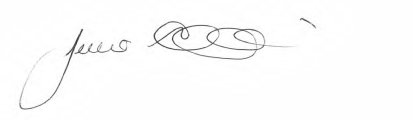 Date: 8 July 2019Organisations NameDalton SurgeryAddress364a Wakefield Road, Dalton, Huddersfield, HD5 8DYResponsible ManagerDawn WhincupContact Details01484 530068Authorised Signatory(Partner, Caldicott Guardian, etc.)Dr S KhokharDate: 09/07/2019Organisations NameThe Waterloo PracticeAddressWakefield Road, Waterloo, Huddersfield, HD5 9XPResponsible ManagerBrigid CollingeContact Details01484 505283brigid.collinge@gp-b85024.nhs.uk Authorised Signatory(Partner, Caldicott Guardian, etc.)Dr Farooq HameedDate: 4.7.19Organisations NameThe Junction SurgeryAddressBirkhouse Lane, Moldgreen, Huddersfield, HD5 8BEResponsible ManagerJulie SunderlandContact Details01484 411827Authorised Signatory(Partner, Caldicott Guardian, etc.)Julie Sunderland – Practice ManagerDate: 08.07.19Organisations NameAlmondbury SurgeryAddressLongcroft, Almondbury, Huddersfield, HD5 8XN
Responsible ManagerGillian EllisContact Details01484 514555Authorised Signatory(Partner, Caldicott Guardian, etc.)Gillian EllisDate: 09.08.2019Organisations NameRose Medical PracticeAddress140 Fitzwilliam Street, Huddersfield, HD1 5PU
Responsible ManagerSally OldburyContact DetailsSally.oldbury@nhs.net 01484 500921Authorised Signatory(Partner, Caldicott Guardian, etc.)Dr Satpal Singh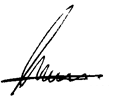 Date: 05.07.2019Organisations NameGreenhead Family Doctors Address15 Wentworth Street, Huddersfield, HD1 5PX
Responsible ManagerJosephine AndersonContact Details01484 530834Authorised Signatory(Partner, Caldicott Guardian, etc.)Dr R EdaraDate: 05/07/2019Organisations NameThe University Health Centre Address12 Sand Street, Huddersfield, HD1 3AL
Responsible ManagerNicola Kelly/Nicola Toner Contact Details01484 430386Authorised Signatory(Partner, Caldicott Guardian, etc.)Dr J Thomas – GP PartnerDate: 08/07/19Organisations NameMy Health Huddersfield GP Federation AddressOaklands Health Centre, Huddersfield Road, Holmfirth, HD9 3TPResponsible ManagerClaire Sibbald – Business Development ManagerContact Details01484 689111 ext 1216Claire.sibbald@myhealthhuddersfield.co.uk Authorised Signatory(Partner, Caldicott Guardian, etc.)Claire Sibbald Date: 23/07/19Date of Agreement09 August 2019 Is the data ‘person identifiable’?Yes    Has explicit consent been given and recorded?Yes    Has implied consent been recorded?Yes    Is the subject aware that sharing will take place?YesIs the data anonymised?NoWhere the patient is at risk from harmService User DataYes/NoCommentName, address, Date of Birth, Gender, GPYesRecorded as standard so clinician can identify patientIdentifying numbers(NHS No. etc.)YesStandard element of recordNext of Kin, Emergency Contact, Carer DetailsOnly if recorded within record, may not be includedClinical Details(Clinical details should only be shared where there is a justifiable purpose)YesClinicians will require access to information in order to provide appropriate advice/prescribingBasic Clinical Details(Condition and relevant care requirements)YesFull Clinical Details(May include medical history, test results, clinical letters, reports etc.)YesMay be relevant to reason appointment required and will ensure appropriate advice/prescribingOther(Should only be shared where there is a justifiable purpose)YesOnly if applicable to consultationRisk FactorsOther (Please Explain)Staff InformationYes/NoCommentName, Job Title, Work Base, Work Team, Line ManagerNoN/AIdentifiers Such As Payroll No. NI NumberNoN/AHome Address, Date of Birth and Next of KinNoN/AFull Employment RecordNoN/AIs Protective marking/Classification relevant to this information?NoIf yes please use the system relevant to your OrganisationRegular flow (specify frequency)Data will be shared via SystmOne and so will remain within clinical recordAd hocMore than 21 items per flowLess than 21 items per flowFace to faceTelephoneSafe haven fax (or faxed following procedure)Electronically (state method)Secure E MailIf additional information is required to support a complaint/patient query this will be requested and transferred via person specific NHS net email. Secure MailSecure CourierEncrypted Removable MediaOtherHas a risk assessment been carried out on the chosen methods of transfer?No – standard process for sharing of patient data with Health Care organisations.  Already in place in GP practices and Local Care DirectWhat are the identified risks?Organisations NameAddressResponsible ManagerContact numberReview DateSubject Access Requests Will Be Directed ToThe Practice Manager Special Arrangements For Subject Access RequestsRetention Period For DataDisposal Method For Data